ООО «Институт Территориального Планирования «Град»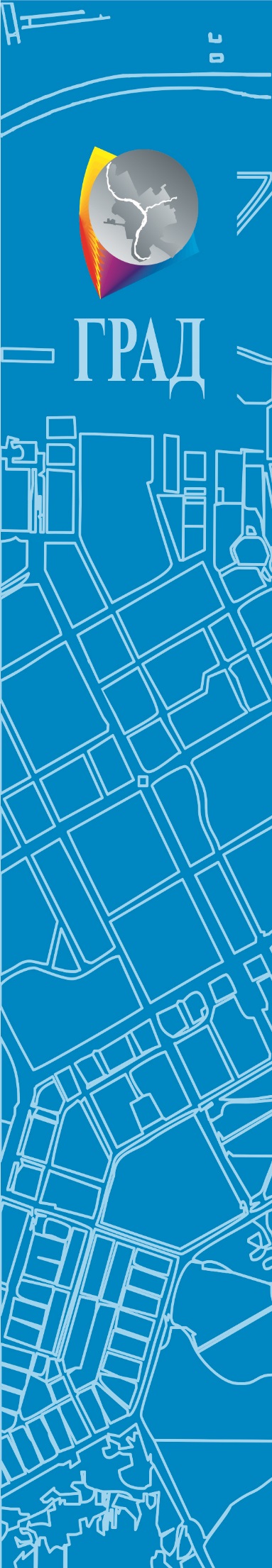 научно-исследовательская работа 
«прикладные научные исследования 
с целью подготовки документов 
для осуществления градостроительной 
деятельности на территории тюменского 
муниципального района»генеральный планмуниципального образованияпоселок боровскийПояснительная записка о согласовании проекта генерального плана Омск 2017 г.Научно-исследовательская работа «Прикладные научные исследования с целью подготовки документов для осуществления градостроительной деятельности на территории 
Тюменского муниципального района»генеральный план 
муниципального образования поселок боровскийПояснительная записка о согласовании проекта генерального планаЗаказчик: Главное управление строительства Тюменской областиГосударственный контракт: № 182 от 10.11.2015 г.Исполнитель: ООО «ИТП «Град»	Шифр проекта: НИР 1676-15Омск 2017 гСогласование проекта генерального плана муниципального образования 
поселок Боровский Процедура согласования проекта генерального плана регламентируется положениями статьи 25 Градостроительного кодекса Российской Федерации.В соответствии с частью 1 статьи 25 Градостроительного кодекса Российской Федерации проект генерального плана подлежит согласованию с уполномоченным Правительством Российской Федерации федеральным органом исполнительной власти в порядке, установленном этим органом, в следующих случаях:в соответствии с документами территориального планирования Российской Федерации планируется размещение объектов федерального значения на территориях поселения, городского округа;предусматривается включение в соответствии с указанным проектом в границы населенных пунктов (в том числе образуемых населенных пунктов), входящих в состав поселения, городского округа, земельных участков из земель лесного фонда;на территориях поселения, городского округа находятся особо охраняемые природные территории федерального значения;предусматривается размещение в соответствии с указанным проектом объектов местного значения поселения, городского округа, которые могут оказать негативное воздействие на водные объекты, находящиеся в федеральной собственности.Таблица 1 Вопросы, подлежащие согласованиюВ соответствии с частью 2 статьи 25 Градостроительного кодекса Российской Федерации проект генерального плана подлежит согласованию с высшим исполнительным органом государственной власти субъекта Российской Федерации, в границах которого находится поселение или городской округ, в следующих случаях:в соответствии с документами территориального планирования субъекта Российской Федерации планируется размещение объектов регионального значения на территориях поселения, городского округа;предусматривается в соответствии с указанным проектом включение в границы населенных пунктов (в том числе образуемых населенных пунктов), входящих в состав поселения, городского округа, земельных участков из земель сельскохозяйственного назначения или исключение из границ этих населенных пунктов земельных участков, которые планируется отнести к категории земель сельскохозяйственного назначения;на территориях поселения, городского округа находятся особо охраняемые природные территории регионального значения.Таблица 2 Вопросы, подлежащие согласованиюВ соответствии с частью 3 статьи 25 Градостроительного кодекса Российской Федерации проект генерального плана подлежит согласованию с заинтересованными органами местного самоуправления муниципальных образований, имеющих общую границу с поселением, городским округом, подготовившими проект генерального плана, в целях соблюдения интересов населения муниципальных образований при установлении на их территориях зон с особыми условиями использования территорий в связи с планируемым размещением объектов местного значения поселения, городского округа, при размещении объектов местного значения, которые могут оказать негативное воздействие на окружающую среду на территориях таких муниципальных образований.Принимая во внимание, что в соответствии с проектом генерального плана муниципального образования поселок Боровский не предполагается установление зон с особыми условиями использования территорий на территории муниципальных образований, имеющих общую границу с поселением, в связи с планируемым размещением объектов местного значения поселения, а также размещение объектов местного значения, которые могут оказать негативное воздействие на окружающую среду на территориях таких муниципальных образований, его согласование с соответствующими органами местного самоуправления не требуется.В соответствии с частью 4 статьи 25 Градостроительного кодекса Российской Федерации проект генерального плана поселения подлежит согласованию с органами местного самоуправления муниципального района, в границах которого находится поселение, в следующих случаях:в соответствии с документами территориального планирования муниципального района планируется размещение объектов местного значения муниципального района на территории поселения;на территории поселения находятся особо охраняемые природные территории местного значения муниципального района.Таблица 3 Вопросы, подлежащие согласованиюОбщий вывод: с учетом изложенного проект генерального плана муниципального образования поселок Боровский подлежит согласованию с Министерством экономического развития Российской Федерации в части:определения местоположения для реконструкции участка автомобильной дороги общего пользования федерального значения Р - 402 Тюмень- Ялуторовск - Ишим - Омск - Новосибирск;определения местоположения для реконструкции участка автомобильной дороги общего пользования федерального значения Р – 254 «Иртыш» Челябинск – Курган – Омск – Новосибирск;включения в границы населенного пункта земельных участков из земель лесного фонда.Также проект генерального плана муниципального образования поселок Боровский подлежит согласованию с Правительством Тюменской области в части:определения местоположения для реконструкции отвода от магистрального газопровода высокого давления (МГВД) на Тюменскую ТЭЦ-2;определения местоположения для строительства железнодорожного обхода г. Тюмени;определения местоположения для строительства автомобильной дороги регионального значения общего пользования Обход г. Тюмени;исключения из границ р.п. Боровский земельных участков, которые планируется отнести к категории земель сельскохозяйственного назначения;включение в границы р.п. Боровский земельных участков, которые планируется отнести к категории земель сельскохозяйственного назначения;возможного негативного воздействия планируемых для размещения объектов местного значения поселения на природный заказник регионального значения «Лебяжье».Кроме того, проект генерального плана муниципального образования поселок Боровский подлежит согласованию с органами местного самоуправления Тюменского муниципального района в части определения функциональных зон, в которых планируется размещение средней школы, дошкольных образовательных организаций суммарной мощностью 580 мест.Порядок согласования проекта генерального плана поселения определен Приказом Минэкономразвития России от 21.07.2016 № 460 «Об утверждении порядка согласования проектов документов территориального планирования муниципальных образований, состава и порядка работы согласительной комиссии при согласовании проектов документов территориального планирования», Постановлением Правительства Тюменской области от 21.01.2008 № 22-п «Об утверждении Положения о порядке рассмотрения поступивших на согласование документов территориального планирования и подготовки по ним заключений исполнительными органами государственной власти Тюменской области».Срок согласования проекта генерального плана муниципального образования поселок Боровский не может превышать три месяца со дня поступления в уполномоченные органы уведомления об обеспечении доступа к проекту генерального плана и материалам по его обоснованию в информационной системе территориального планирования. В случае не поступления от указанных органов в установленный срок в орган местного самоуправления поселения заключений на проект генерального плана такой проект считается согласованным с указанными органами.Наименование предложения, подлежащего согласованиюВопросы, подлежащие согласованиюВопросы, подлежащие согласованиюВопросы, подлежащие согласованиюВопросы, подлежащие согласованиюНаименование предложения, подлежащего согласованиюразмещение объектов федерального значения на территориях поселения, городского округа в соответствии с документами территориального планирования Российской Федерациивключение в границы населенных пунктов (в том числе образуемых населенных пунктов), входящих в состав поселения, городского округа, земельных участков из земель лесного фонданаличие на территориях поселения, городского округа особо охраняемых природных территорий федерального значенияразмещение объектов местного значения поселения, городского округа, которые могут оказать негативное воздействие на водные объекты, находящиеся в федеральной собственностиРеконструкция участка автомобильной дороги общего пользования федерального значения Р - 402 Тюмень- Ялуторовск - Ишим - Омск - Новосибирск;Реконструкция участка автомобильной дороги общего пользования федерального значения Р – 254 «Иртыш» Челябинск – Курган – Омск – Новосибирск;+---Включение в границы населенного пункта земельных участков из земель лесного фонда-+--Наименование предложения, подлежащего согласованиюВопросы, подлежащие согласованиюВопросы, подлежащие согласованиюВопросы, подлежащие согласованиюНаименование предложения, подлежащего согласованиюразмещение объектов регионального значения на территориях поселения, городского округа в соответствии с документами территориального планирования субъекта Российской Федерациивключение в границы населенных пунктов (в том числе образуемых населенных пунктов), входящих в состав поселения, городского округа, земельных участков из земель сельскохозяйственного назначения или исключение из границ этих населенных пунктов земельных участков, которые планируется отнести к категории земель сельскохозяйственного назначенияналичие на территориях поселения, городского округа особо охраняемых природных территорий регионального значенияРеконструкция отвода от магистрального газопровода высокого давления (МГВД) на Тюменскую ТЭЦ-2;Строительство автомобильной дороги регионального значения общего пользования Обход г. Тюмени;Строительство железнодорожного обхода г. Тюмени+--Исключение из границ р.п. Боровский земельных участков, которые планируется отнести к категории земель сельскохозяйственного назначенияВключение в границы р.п. Боровский земельных участков, которые планируется отнести к категории земель сельскохозяйственного назначения-+-Государственный природный заказник регионального значения «Лебяжье»--+Наименование предложения, подлежащего согласованиюВопросы, подлежащие согласованиюВопросы, подлежащие согласованиюНаименование предложения, подлежащего согласованиюразмещение объектов местного значения на территориях поселения, городского округа в соответствии с документами территориального планирования муниципального районаналичие на территориях поселения, городского округа особо охраняемых природных территорий местного значенияРазмещение средней школы в р.п. Боровский;Размещение дошкольных образовательных организаций суммарной мощностью 580 мест в р.п. Боровский+-